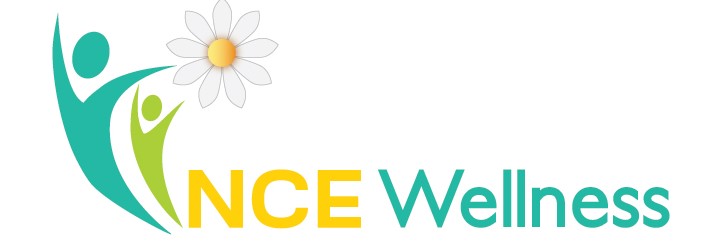       Northside Center for Emotional Wellness LLC4151 Thomas Ave NorthMinneapolis, MN 55412     Phone:  612-310-8683	      	    		   www.northsidecenter.net  	    		                         CHILD INFORMATION FORMNAME:_________________________________________________________DOB________________DATE________________Medical History:Current medications being taken:1)____________________________	Dosage/Freq ____________ Start Date____________Purpose________________________________2)____________________________	Dosage/Freq ____________ Start Date____________Purpose________________________________                                                                                                               FamilyWith whom does your child live:  _________________________________________________________________________________________Are there custody and/or visitation orders in place? :_________________________________________________________________________List first names and ages of your child’s brothers & sisters:Name					Age	Relationship (biological, step, half, etc.)		Lives with:__________________________________	_____	_________________________________________	__________________________________________________________	_____	_________________________________________	__________________________________________________________	_____	_________________________________________	________________________Past Mental health TreatmentDay Treatment:☐ Yes ☐No, If yes where and when? Inpatient Hospitalization:☐ Yes ☐No, If yes where and when? Outpatient Therapy:☐ Yes ☐No, If yes where and when? Residential Treatment:☐ Yes ☐No, If yes where and when? Describe any important medical history, chronic ailments, allergies, or other health problems your child experiences (if yes to allergies please list allergens)_______________________________________________________________________________________________________________________Family Mental Health. Does anyone in the family have a history of mental health issues such as depression, anxiety, PTSD, chemical dependency suicide attempts etc. Please describe and note paternal or maternal family. ____________________________________________________________________________________________________________________________________________________________________________________________________________________________________________Developmental HistoryComplication during pregnancy, labor or delivery? ? ☐ Yes ☐ No   If yes, please explain. Significant stress or trauma during pregnancy? ? ☐ Yes ☐ No   If yes, please explain. Use of prescription or non prescription drugs, tobacco or alcohol during pregnancy? ? ☐ Yes ☐ No   If yes, please explain.                                                                                                SCHOOL HISTORYSpecial Education? Do they have an IEP____  Yes ____  No 504 Plan ____Yes ____No       What grade is your child in?  _______		Current FunctioningPlease check any of the following that apply to your child:________ Difficulty transitioning from one activity to the next________ Difficulty seeing grays/ instead is a literal black and white thinker________ Impulsive, does things without thinking________ Difficulty empathizing with other or appreciating another person’s point of view or perspective________Difficulty handling changes in routines or things that are unpredictable.________ Low energy________ Isolates from family and friends________ Often worries that bad things are going to happen________ Difficulty generating solutions to problems, or uses the same solution over and over even when it doesn’t work________Easily frustrated________Chronically irritable________Difficulty persisting when things become challenging, gives up easily________ Overreacts to minor events________ Difficulty initiating interaction/conversations with peers or entering in a group of friends ________ Difficulty having reciprocal conversations________Has self- injured such as cutting or burning self_______ Very hard on themselves when they make a mistake or do something wrong_______ Overly sensitive to textures, tastes, sounds and touch_______ Difficulty organizing, completing and turning in homework_______Difficulty trusting others _______ Nightmares_______ Hopeless, doesn’t feel like things will get better_______ extremely shy in new situationsWho is in your and  your child’s support network?___________________________________________________________________________________________________________________________________________________________________________________________________Hobbies Interests, preferred activities?_______________________________________________________________________________________How much of physical activity do they get? __________________________________________________________________________________________________________________________________________________________________________________________________________How much time does your child play on the computer, watch TV, or play video games?Are they exposed to violent media or media with sexual content?_________________________________________________________________________________________________________________Please list your therapy goals for your child:_____________________________________________________________________________________________________________________________________________________________________________________________________________________________________________________________________________________________________________________________________________________________________